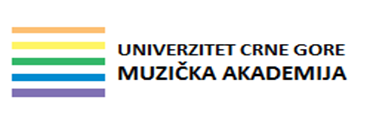 Prvi međunarodni simpozijum iz oblasti muzičke pedagogijeMUZIČKA PEDAGOGIJA  IZAZOV, INSPIRACIJA I KREACIJACetinje, 24 27. maj, 2018. godineThe first international music pedagogy symposiumMUSIC PEDAGOGY – CHALLENGES, INSPIRATION AND CREATIONCetinje, 24th – 27th May, 2018Prijavni obrazac / Application formPrijavni obrazac / Application formIme / First NamePrezime / SurnameZvanje / Academic titleNaziv ustanove / Institution nameAdresa ustanove / Institution adress. Grad / CityDržava / CountryTelefon / PhoneE - mail adresa / EmailFotografija / PhotographNačin učešća / 
Manner of  participationa) aktivno / active
b) pasivno / passiveNačin prezentacije rada / 
Type of presentationa) usmeno izlaganje / oral presentationb) radionica / workshopNaziv rada / Work title izazovKljučne riječi / Key wordsSažetak / Abstract(do 250 riječi / max 250 words)Sažetak / Abstract(do 250 riječi / max 250 words)Sažetak i ključne riječi na engleskom jeziku/ Abstract and key words in EnglishSažetak i ključne riječi na engleskom jeziku/ Abstract and key words in English